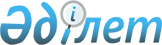 О внесении изменений и дополнений в решение Сырымского районного маслихата  от 23 декабря 2011 года № 33-1 "О районном бюджете на 2012-2014 годы"
					
			Утративший силу
			
			
		
					Решение Сырымского районного маслихата Западно-Казахстанской области от 25 июля 2012 года № 5-2. Зарегистрировано Департаментом юстиции Западно-Казахстанской области 6 августа 2012 года № 7-10-120. Утратило силу решением Сырымского районного маслихата Западно-Казахстанской области от 28 июня 2013 года № 12-11      Сноска. Утратило силу решением Сырымского районного маслихата Западно-Казахстанской области от 28.06.2013 года № 12-11      В соответствии с Бюджетным кодексом Республики Казахстан от 4 декабря 2008 года, Законом Республики Казахстан "О местном государственном управлении и самоуправлении в Республике Казахстан" от 23 января 2001 года и постановлением районного акимата от 18 июля 2012 года № 174, Сырымский районный маслихат РЕШИЛ:



      1. Внести в решение Сырымского районного маслихата "О районном бюджете на 2012-2014 годы" от 23 декабря 2011 года № 33-1 (зарегистрировано в Реестре государственной регистрации нормативных правовых актов за № 7-10-110, опубликовано 20 января 2012 года, 27 января 2012 года, 9 февраля 2012 года, 16 февраля 2012 года, 23 февраля 2012 года, 10 мая 2012 года, 17 мая 2012 года, 24 мая 2012 года в газете "Сырым елі" за № 4, № 5, № 7, № 8, № 9, № 20, № 21, № 22) следующие изменения и дополнения:

      1) приложения 1, 5 к указанному решению изложить в новой редакции согласно приложениям 1, 2 к настоящему решению.



      2. Настоящее решение вводится в действие с 1 января 2012 года.      Председатель сессии Сырымского

      районного маслихата М. Онгарбеков

      Секретарь Сырымского

      районного маслихата А. Галимов

Приложение 1

к решению Сырымского районного маслихата

№ 5-2 от 25 июля 2012 года

Приложение 1

к решению Сырымского районного маслихата

№ 33-1 от 23 декабря 2012 года Районный бюджет на 2012 год

Приложение 2

к решению Сырымского районного маслихата

№ 5-2 от 25 июля 2012 года

Приложение 5

к решению Сырымского районного маслихата

№ 33-1 от 23 декабря 2011 года Перечень местных бюджетных программ,

финансируемых из бюджетов акима аульного

(сельского) округа в 2012-2014 годах
					© 2012. РГП на ПХВ «Институт законодательства и правовой информации Республики Казахстан» Министерства юстиции Республики Казахстан
				Категория Категория Категория Категория Категория СуммаКлассКлассКлассКлассСуммаПодклассПодклассПодклассСуммаСпецификаСпецификаСуммаНаименованиеСумма123456ІI. ДОХОДЫ23949201000Налоговые поступления223609101Подоходный налог10204202Индивидуальный подоходный налог10204203Социальный налог9542301Социальный налог9542304Hалог на собственность2120701Hалог на имущество1086003Земельный налог150104Hалог на транспортные средства674605Единый земельный налог210005Внутренние налоги на товары, работы и услуги382002Акцизы159603Поступления за использование природных и других ресурсов39004Сборы за ведение предпринимательской и профессиональной деятельности183407Прочие налоги001Прочие налоги08Обязательные платежи, взимаемые за совершение юридически значимых действий и (или) выдачу документов уполномоченными на то государственными органами или должностными лицами111701Государственная пошлина11172Неналоговые поступления237701Доходы от государственной собственности158005Доходы от аренды имущества, находящегося в государственной собственности158002Поступления от реализации товаров (работ, услуг) государственными учреждениями, финансируемыми из государственного бюджета01Поступления от реализации товаров (работ, услуг) государственными учреждениями, финансируемыми из государственного бюджета006Прочие неналоговые поступления79701Прочие неналоговые поступления79703Поступления от продажи основного капитала100003Продажа земли и нематериальных активов100001Продажа земли100004Поступления трансфертов 216793402Трансферты из вышестоящих органов государственного управления2167934Трансферты из областного бюджета2167934Функциональная группаФункциональная группаФункциональная группаФункциональная группаФункциональная группаСуммаФункциональная подгруппаФункциональная подгруппаФункциональная подгруппаФункциональная подгруппаСуммаАдминистратор бюджетной программыАдминистратор бюджетной программыАдминистратор бюджетной программыСуммаПрограммаПрограммаСуммаНаименованиеСуммаII. ЗАТРАТЫ239227701Государственные услуги общего характера21160701Представительные, исполнительные и другие органы, выполняющие общие функции государственного управления197583112Аппарат маслихата района (города областного значения)12136001Услуги по обеспечению деятельности маслихата района (города областного значения)12136122Аппарат акима района (города областного значения)47729001Услуги по обеспечению деятельности акима района (города областного значения)45729003Капитальные расходы государственного органа2000123Аппарат акима района в городе, города районного значения, поселка, аула (села), аульного (сельского) округа137718001Услуги по обеспечению деятельности акима района в городе, города районного значения, поселка, аула (села), аульного (сельского) округа115718022Капитальные расходы государственного органа220009Прочие государственные услуги общего характера14024459Отдел экономики и финансов района (города областного значения)14024001Услуги по реализации государственной политики в области формирования и развития экономической политики, государственного планирования, исполнения бюджета и управления коммунальной собственностью района (города областного значения)1402402Оборона167101Военные нужды1671122Аппарат акима района (города областного значения)1671005Мероприятия в рамках исполнения всеобщей воинской обязанности167104Образование148706401Дошкольное воспитание и обучение54911464Отдел образования района (города областного значения)54911009Обеспечение деятельности организаций дошкольного воспитания и обучения54454021Увеличение размера доплаты за квалификационную категорию воспитателям дошкольных организаций образования за счет трансфертов из республиканского бюджета45702Начальное, основное среднее и общее среднее образование1396048464Отдел образования района (города областного значения)1396048003Общеобразовательное обучение1313490006Дополнительное образование для детей59742063Повышение оплаты труда учителям, прошедшим повышение квалификации по учебным программам АОО "Назарбаев интеллектуальные школы" за счет трансфертов из республиканского бюджета994064Увеличение размера доплаты за квалификационную категорию учителям школ за счет трансфертов из республиканского бюджета2182209Прочие услуги в области образования36105464Отдел образования района (города областного значения)36105001Услуги по реализации государственной политики на местном уровне в области образования 9308005Приобретение и доставка учебников, учебно-методических комплексов для государственных учреждений образования района (города областного значения)14306007Проведение школьных олимпиад, внешкольных мероприятий и конкурсов районного (городского) масштаба296015Ежемесячные выплаты денежных средств опекунам (попечителям) на содержание ребенка сироты (детей-сирот), и ребенка (детей), оставшегося без попечения родителей9295020Обеспечение оборудованием, программным обеспечением детей-инвалидов, обучающихся на дому за счет трансфертов из республиканского бюджета290005Здравоохранение40709Прочие услуги в области здравоохранения407123Аппарат акима района в городе, города районного значения, поселка, аула (села), аульного (сельского) округа407002Организация в экстренных случаях доставки тяжелобольных людей до ближайшей организации здравоохранения, оказывающей врачебную помощь40706Социальная помощь и социальное обеспечение21406002Социальная помощь192431451Отдел занятости и социальных программ района (города областного значения)192431002Программа занятости87152005Государственная адресная социальная помощь14047006Жилищная помощь3219007Социальная помощь отдельным категориям нуждающихся граждан по решениям местных представительных органов8983010Материальное обеспечение детей-инвалидов, воспитывающихся и обучающихся на дому1944014Оказание социальной помощи нуждающимся гражданам на дому22135016Государственные пособия на детей до 18 лет36951017Обеспечение нуждающихся инвалидов обязательными гигиеническими средствами и предоставление услуг специалистами жестового языка, индивидуальными помощниками в соответствии с индивидуальной программой реабилитации инвалида10000023Обеспечение деятельности центров занятости населения8000Прочие услуги в области социальной помощи и социального обеспечения21629451Отдел занятости и социальных программ района (города областного значения)21629001Услуги по реализации государственной политики на местном уровне в области на местном уровне в области обеспечения занятости и реализации социальных программ для населения 20230011Оплата услуг по зачислению, выплате и доставке пособий и других социальных выплат139907Жилищно-коммунальное хозяйство16931901Жилищное хозяйство64352123Аппарат акима района в городе, города районного значения, поселка, аула (села), аульного (сельского) округа600007Организация сохранения государственного жилищного фонда города районного значения, поселка, аула (села), аульного (сельского) округа600458Отдел жилищно-коммунального хозяйства, пассажирского транспорта и автомобильных дорог района (города областного значения)25000004Обеспечение жильем отдельных категорий граждан25000466Отдел архитектуры, градостроительства и строительства района (города областного значения)38752003Проектирование, строительство и (или) приобретение жилья государственного коммунального жилищного фонда23700004Проектирование, развитие, обустройство и (или) приобретение инженерно-коммуникационной инфраструктуры1505202Коммунальное хозяйство65366458Отдел жилищно-коммунального хозяйства, пассажирского транспорта и автомобильных дорог района (города областного значения)8640027Организация эксплуатации сетей газификации, находящихся в коммунальной собственности районов (городов областного значения)8640466Отдел архитектуры, градостроительства и строительства района (города областного значения)37876005Развитие коммунального хозяйства0006Развитие системы водоснабжения37876123Аппарат акима района в городе, города районного значения, поселка, аула (села), аульного (сельского) округа0014Организация водоснабжения населенных пунктов0458Отдел жилищно-коммунального хозяйства, пассажирского транспорта и автомобильных дорог района (города областного значения)18850012Функционирование системы водоснабжения и водоотведения1885003Благоустройство населенных пунктов39601123Аппарат акима района в городе, города районного значения, поселка, аула (села), аульного (сельского) округа22522008Освещение улиц населенных пунктов10797009Обеспечение санитарии населенных пунктов1000010Содержание мест захоронений и погребение безродных0011Благоустройство и озеленение населенных пунктов10725458Отдел жилищно-коммунального хозяйства, пассажирского транспорта и автомобильных дорог района (города областного значения)17079015Освещение улиц населенных пунктов7000016Обеспечение санитарии населенных пунктов5407018Благоустройство и озеленение населенных пунктов467208Культура, спорт, туризм и информационное пространство21831201Деятельность в области культуры112431457Отдел культуры, развития языков, физической культуры и спорта района (города областного значения)112431003Поддержка культурно-досуговой работы11243102Спорт20153457Отдел культуры, развития языков, физической культуры и спорта района (города областного значения)10543008Развитие массового спорта и национальных видов спорта 1050009Проведение спортивных соревнований на районном (города областного значения) уровне7930010Подготовка и участие членов сборных команд района (города областного значения) по различным видам спорта на областных спортивных соревнованиях1563466Отдел архитектуры, градостроительства и строительства района (города областного значения)9610008Развитие объектов спорта и туризма961003Информационное пространство64565457Отдел культуры, развития языков, физической культуры и спорта района (города областного значения)55882006Функционирование районных (городских) библиотек55882456Отдел внутренней политики района (города областного значения)8683002Услуги по проведению государственной информационной политики через газеты и журналы 868309Прочие услуги по организации культуры, спорта, туризма и информационного пространства21163457Отдел культуры, развития языков, физической культуры и спорта района (города областного значения)9239001Услуги по реализации государственной политики на местном уровне в области культуры, развития языков, физической культуры и спорта 9239456Отдел внутренней политики района (города областного значения)11924001Услуги по реализации государственной политики на местном уровне в области информации, укрепления государственности и формирования социального оптимизма граждан6824006Капитальные расходы государственного органа100003Реализация региональных программ в сфере молодежной политики500010Сельское, водное, лесное, рыбное хозяйство, особо охраняемые природные территории, охрана окружающей среды и животного мира, земельные отношения396491Сельское хозяйство11532459Отдел экономики и финансов района (города областного значения)6234099Реализация мер по оказанию социальной поддержки специалистов6234475Отдел предпринимательства, сельского хозяйства и ветеринарии района (города областного значения)5298005Обеспечение функционирования скотомогильников (биотермических ям) 1550006Организация санитарного убоя больных животных1248007Организация отлова и уничтожения бродячих собак и кошек1500012Организация и проведение идентификации сельскохозяйственных животных 10006Земельные отношения6476463Отдел земельных отношений района (города областного значения)6476001Услуги по реализации государственной политики в области регулирования земельных отношений на территории района (города областного значения)64769Прочие услуги в области сельского, водного, лесного, рыбного хозяйства, охраны окружающей среды и земельных отношений21641475Отдел предпринимательства, сельского хозяйства и ветеринарии района (города областного значения)21641013Проведение противоэпизоотических мероприятий2164111Промышленность, архитектурная, градостроительная и строительная деятельность978602Архитектурная, градостроительная и строительная деятельность9786466Отдел архитектуры, градостроительства и строительства района (города областного значения)9786001Услуги по реализации государственной политики в области строительства, улучшения архитектурного облика городов, районов и населенных пунктов области и обеспечению рационального и эффективного градостроительного освоения территории района (города областного значения)978613Прочие3096209Прочие30962459Отдел экономики и финансов района (города областного значения)4540012Резерв местного исполнительного органа района (города областного значения) 4540458Отдел жилищно-коммунального хозяйства, пассажирского транспорта и автомобильных дорог района (города областного значения)11670001Услуги по реализации государственной политики на местном уровне в области жилищно-коммунального хозяйства, пассажирского транспорта и автомобильных дорог 8736013Капитальные расходы государственного органа150040Реализация мероприятий для решения вопросов обустройства аульных (сельских) округов в реализацию мер по содействию экономическому развитию регионов в рамках Программы "Развитие регионов" за счет целевых трансфертов республиканского бюджета2784475Отдел предпринимательства, сельского хозяйства и ветеринарии района (города областного значения)14752001Услуги по реализации государственной политики на местном уровне в области развития предпринимательства, промышленности, сельского хозяйства и ветеринарии11502003Капитальные расходы государственного органа325014Обслуживание долга21Обслуживание долга2459Отдел экономики и финансов района (города областного значения)2021 Обслуживание долга местных исполнительных органов по выплате вознаграждений и иных платежей по займам из областного бюджета215Трансферты94381Трансферты9438459Отдел экономики и финансов района (города областного значения)9438006Возврат неиспользованных (недоиспользованных) целевых трансфертов4397024Целевые текущие трансферты в вышестоящие бюджеты в связи с передачей функций государственных органов из нижестоящего уровня государственного управления в вышестоящий5041III. ЧИСТОЕ БЮДЖЕТНОЕ КРЕДИТОВАНИЕ27 539Бюджетные кредиты57 009101459Отдел экономики и финансов района (города областного значения)57 009018Бюджетные кредиты для реализации мер социальной поддержки специалистов57009КатегорияКатегорияКатегорияКатегорияКатегорияКлассКлассКлассКлассПодклассПодклассПодклассСпецификаСпецификаНаименование5Погашение бюджетных кредитов2947001Погашение бюджетных кредитов294701Погашение бюджетных кредитов, выданных из государственного бюджета29470IV. САЛЬДО ПО ОПЕРАЦИЯМ С ФИНАНСОВЫМИ АКТИВАМИ8500Функциональная группаФункциональная группаФункциональная группаФункциональная группаФункциональная группаФункциональная подгруппаФункциональная подгруппаФункциональная подгруппаФункциональная подгруппаАдминистратор бюджетной программыАдминистратор бюджетной программыАдминистратор бюджетной программыПрограммаПрограммаНаименованиеПриобретение финансовых активов 850013Прочие85009Прочие8500459Отдел экономики и финансов района (города областного значения)8500014Формирование или увеличение уставного капитала юридических лиц8500КатегорияКатегорияКатегорияКатегорияКатегорияКлассКлассКлассКлассПодклассПодклассПодклассСпецификаСпецификаНаименование06Поступления от продажи финансовых активов государства001Поступления от продажи финансовых активов государства01Поступления от продажи финансовых активов внутри страныV. ДЕФИЦИТ (ПРОФИЦИТ) БЮДЖЕТА-33396VI. ФИНАНСИРОВАНИЕ ДЕФИЦИТА (ИСПОЛЬЗОВАНИЕ ПРОФИЦИТА) БЮДЖЕТА333967000Поступление займов436867120Договоры займов436867123Займы, получаемые местным исполнительным органом района (города областного значения)4368616Погашение займов470881Погашение займов47088459Отдел экономики и финансов района (города областного значения)47088005Погашение долга местного исполнительного органа перед вышестоящим бюджетом4708808 Используемые остатки бюджетных средств367981Свободные остатки бюджетных средств367981Свободные остатки бюджетных средств36798Функциональная группаФункциональная группаФункциональная группаФункциональная группаФункциональная группаСуммаФункциональная подгруппаФункциональная подгруппаФункциональная подгруппаФункциональная подгруппаСуммаАдминистратор бюджетной программыАдминистратор бюджетной программыАдминистратор бюджетной программыСуммаПрограммаПрограммаСуммаНаименованиеСуммаII. ЗАТРАТЫ1Государственные услуги общего характера1377181Представительные, исполнительные и другие органы, выполняющие общие функции государственного управления137718123Аппарат акима района в городе, города районного значения, поселка, аула (села), аульного (сельского) округа1377181Услуги по обеспечению деятельности акима района в городе, города районного значения, поселка, аула (села), аульного (сельского) округа115718в том числе:Аралтюбинский7975Алгабасский8000Буланский8171Булдуртинский10002Жетыкульский10268Жосалинский8420Жымпитинский19280Елтайский8520Кособинский8355Саройский8243Талдыбулакский8373Шолак-анкатинский10111Капитальные расходы государственного органа22000Жымпитинский220005Здравоохранение4079Прочие услуги в области здравоохранения407123Аппарат акима района в городе, города районного значения, поселка, аула (села), аульного (сельского) округа4072Организация в экстренных случаях доставки тяжелобольных людей до ближайшей организации здравоохранения, оказывающей врачебную помощь407в том числе:Аралтюбинский37Алгабасский37Буланский37Булдуртинский37Жетыкульский37Жосалинский37Елтайский37Кособинский37Саройский37Талдыбулакский37Шолак-анкатинский377Жилищно-коммунальное хозяйство225222Коммунальное хозяйство0Организация водоснабжения населенных пунктов03Благоустройство населенных пунктов22522123Аппарат акима района в городе, города районного значения, поселка, аула (села), аульного (сельского) округа225228Освещение улиц населенных пунктов10797в том числе:Аралтюбинский105Алгабасский60Буланский200Булдуртинский400Жетыкульский190Жосалинский200Жымпитинский9052Елтайский160Кособинский140Саройский120Талдыбулакский120Шолак-анкатинский509Обеспечение санитарии населенных пунктов1000Жымпитинский100010Содержание мест захоронений и погребение безродных0Жымпитинский011Благоустройство и озеленение населенных пунктов10752Алгабайсский300Буланский700Жетыкульский300Жымпитинский8245Елтайский300Саройский280Талдыбулакский300Шолак-анкатинский300